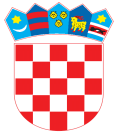           REPUBLIKA HRVATSKA            ZADARSKA ŽUPANIJA OPĆINA ZEMUNIK DONJI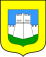               Općinski načelnikNa temelju članka 46. Statuta općine Zemunik Donji ('' Službeni glasnik općine Zemunik Donji 39/21), dana 23. listopada 2023.g., općinski načelnik općine Zemunik Donji donosi: ODLUKUo  dodijeljenim stipendijama redovnim i izvanrednim studentima  za akademsku godinu 2023/2024Članak 1.Općina Zemunik Donji  odobravat će stipendije  za izobrazbu redovitih i izvanrednih studenata za  akademsku godinu 2023/2024. g. Stipendije će se isplaćivati u visini:53,09 eura za studente koji studiraju u Zadru i 66,36 eura za studente  koji studiraju u drugim gradovima u RH.                                                                          Članak 2.Temeljem objavljenog javnog poziva i obrađenih  podnesenih zahtjeva od strane studenata, odobravaju se stipendije iz članka 1. slijedećim studentima: KLASA : 022-01/23-02/01URBROJ : 2198-4-01-23-47Zemunik Donji, 25. listopada 2023. g.                                                                    OPĆINSKI NAČELNIKIvica Šarić dipl.ing.IME I PREZIMEFAKULTETMJESTO STUDIRANJA1.SARA ROGIĆTEHNIČKI FAKULTET, SVEUČILIŠTE U RIJECIRIJEKA2. MATEA ŠESTANSVEUČILIŠTE JOSIPA JURJA STROSSMAYERA U OSIJEKU – STUDIJ FIZIOTERAPIJAOSIJEK3.MARIJA BULJATMEDICINSKI FAKULTET U SPLITUSPLIT4. ANTONIA KASAPSVEUČILIŠTE U SPLITU, PRAVNI FAKULTETSPLIT5. IVANA RADOVIĆSVEUČILIŠTE U SPLITU, PRAVNI FAKULTETSPLIT6.KREŠIMIR BULJATTEHNIČKI FAKULTET, SVEUČILIŠTE U RIJECIRIJEKA7. NIKO ĆURKOVIĆSVEUČILIŠTE U ZADRU, INFORMACIJSKE TEHNOLOGIJEZADAR8.PAULA ŠAREMEDICINSKI FAKULTET SVEUČILIŠTA U ZAGREBUZAGREB9. GABRIELA RAPANEKONOMSKI FAKULTET, SVEUČILIŠTE U ZAGREBUZAGREB10.TEREZA VULETIĆEKONOMSKI FAKULTET, SVEUČILIŠTE U ZAGREBUZAGREB11.KRISTIJAN LISICAGRAĐEVINSKI FAKULTET, SVEUČILIŠTE U ZAGREBUZAGREB12.MARTIN ŠARIĆSVEUČILIŠTE U ZAGREBU, FILOZOFSKI FAKULTETZAGREB13.ANTEA ŽUPANSVEUČILIŠTE U SPLITU, ODJEL ZA FORENZIČNE ZNANOSTISPLIT14.VANNA ĆURKOVIĆSVEUČILIŠTE JOSIP JURAJ STROSSMAYER U OSIJEKU- GRAĐEVINSKI I ARHITEKTONSKIFAKULTETOSIJEK15.ANĐELA ŠARIĆMEDICINSKI FAKULTET, SVEUČILIŠTE U SPLITUSPLIT16.LOVRO BULJATTEHNIČKO VELEUČILIŠTE U ZAGREBUZAGREB17.PETRA RUDIĆSVEUČILIŠTE U ZAGREBU, KINEZIOLOŠKI FAKULTETZAGREB18.PETRA VUKMANSVEUČILIŠTE U SPLITU, PRAVNI FAKULTETSPLIT19.PAULINA VLASNOVIĆSVEUČILIŠTE JOSIPA JURJA STROSSMAYERA U OSIJEKU – STUDIJ FIZIOTERAPIJAOSIJEK20.DUJE BULJATSVEUČILIŠTE U ZADRU, INFORMACIJSKE TEHNOLOGIJEZADAR21.MARIA KRNČEVIĆSVEUČILIŠTE U ZAGREBU, EKONOMSKI FAKULTETZAGREB22.MARIJETA ŠARIĆSVEUČILIŠTE U ZAGREBU, EKONOMSKI FAKULTETZAGREB23.IVA KATARINA BULJATSVEUČILIŠTE U SPLITU, PRAVNI FAKULTETSPLIT24.LUCIJA PERIĆSVEUČILIŠTE U ZADRUZADAR25.MARIJA BILOGLAVSVEUČILIŠTE U ZADRU, ODJEL ZA EKONOMIJUZADAR26.KARLA BANOVIĆSVEUČILIŠTE U ZADRU, STUDIJ PEDAGOGIJE I SOCIOLOGIJEZADAR27.JELENA ŽUPANFILOZOFSKI FAKULTET RIJEKARIJEKA28.ĐANA LUČIĆSVEUČILIŠTE U ZAGREBU,PRAVNI FAKULTETZAGREB29.ENI PALEKASVEUČILIŠTE U ZADRU, ODJEL ZA EKONOMIJUZADAR30.IVA ŠESTANSVEUČILIŠTE U ZADRU, PEDAGOGIJA I SOCIOLOGIJAZADAR31. LUCIJA KOLARECSVEUČILIŠTE U ZADRU,ODJEL ZA NASTAVNIČKE STUDIJE GOSPIĆ32.SARA ŠARIĆSVEUČILIŠTE U ZAGREBU, SMJER KOMUNIKOLOGIJAZAGREB33.ANĐELA ŠAPINASVEUČILIŠTE U ZAGREBU, EDUKACIJSKO-REHABILITACIJSKI FAKULTETZAGREB34.MATIJA ŠESTANSVEUČILIŠTE U ZADRU, POMORSKI FAKULTETZADAR35.NIKI ČANKOVIĆSVEULIŠTE U ZADRU, POMORSKI FAKULTETZADAR36.KARLO ALVIRVELEUČILIŠTE VELIKA GORICA, ODRŽAVANJE ZRAKOPLOVAVELIKA GORICA37.MARTA ŠARIĆSVEUČILIŠTE U ZADRU, ODJEL ZA IZOBRAZBU UČITELJAZADAR38.ANĐELA ŽUPANSVEUČILIŠTE U SPLITU, PRIRODOSLOVNO-MATEMATIČKI FAKULTETSPLIT39.MAGDALENA PRENĐAFAKULTET GRAĐEVINARSTVA, ARHITEKTURE I GEODEZIJE U SPLITUSPLIT40.PETRA KRNČEVIĆGRAĐEVINSKI FAKULTET ZAGREBZAGREB41.KARLA ŠARIĆSVEUČILIŠTE U SPLITU, FESBSPLIT42.NIKOLA MARJANOVIĆPRIRODOSLOVNO-MATEMATIČKI FAKULTET SPLITSPLIT43.MARKO BRKIĆSVEUČILIŠTE U ZAGREBU,FAUKLTET STROJARSTVA I BRODOGRADNJEZAGREB44.KARLA VLASNOVIĆ SVEUČILIŠTE U ZADRU, MENADŽMENTZADAR45.JAKOV MARUŠIĆSVEUČILIŠTE U SPLITU, STUDIJ RAČUNARSTVOSPLIT46.LEA BILOGLAVSVEUČILŠTE U ZADRUZADAR47.MARINO BULJATSVEUČILIŠTE JOSIPA JURJA STROSSMAYERA U OSIJEKU – STUDIJ FIZIOTERAPIJAOSIJEK48.IVANA JERMENEKONOMSKI FAKULTET ZAGREBZAGREB49.MARTA PERIĆSVEUČILIŠTE U ZAGREBU,GRAĐEVINSKI FAKULTETZAGREB50.ANA ŠAPINASVEUČILIŠTE U ZAGREBU,PRAVNI FAKULTETZAGREB51. EMA PERIĆSVEUČILIŠTE U ZAGREBU-GEODETSKI FAKULTETZAGREB52.ANA KOŽULSVEUČILIŠTE JOSIPA JURJA STROSSMAYERAOSIJEK